Vsi smo povabljeniGospod ne zamuja, njegovo slavnostno kosilo je pripravljeno. Odvisno je samo od ljudi, da mesijanske gostije ne zamudijo.Vsi so povabljeni na veliki Božji praznik. Toda ali nam bo spet uspelo obhajati ta praznik? Ali nam bo uspelo, da nedeljo spet napravimo za praznik? Ali pa da ob koncu svojega življenja zaprepadeni ugotovimo, da smo zaradi gole agilnosti zamudili praznik življenja? Ne recimo, o prazniku življenja lahko govori samo tisti, ki trdot življenja nikoli ni občutil na lastni koži. Saj v priliki ne napolnijo svatovske dvorane premožni zemljiški posestniki in trgovci, temveč tisti, ki pridejo z vroče, prašne ceste. Ti vedo, kaj se pravi okusiti gostijo, ti vedo, kaj se pravi obhajati praznik.                                             Odgovarja: Franc Kraner, žpk – sodelavec, tel.: 051685734, 02 8720173, e-mail: franc.kraner@rkc.si.                                                                                                                     Naročniki mašnih namenov se strinjajo z objavo v tiskanih oznanilih in oznanilih na spletu ter oglasni deski.OznanilaČRNEČE – Sv. Jakob St., Sv. Andrej; Sv. Križ41. teden  2023OznanilaČRNEČE – Sv. Jakob St., Sv. Andrej; Sv. Križ41. teden  2023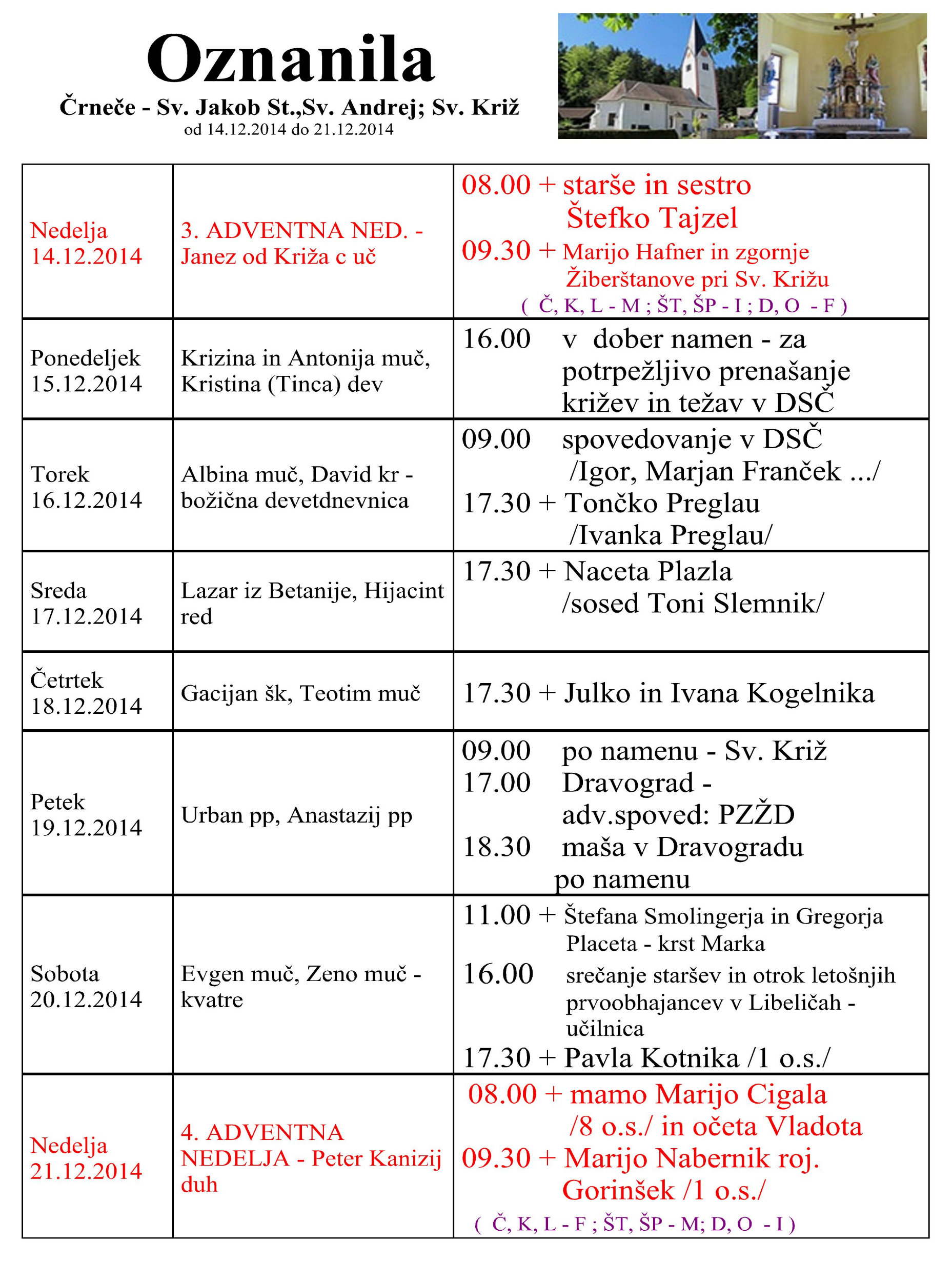   NEDELJA    15. oktober   28. nedelja med letom            Terezija Velka -           Avilska, devica., c.uč  08:00 za + Terezijo Gabrovc, Andreja Starejšega in                      Mlajšega ter Ivanko Mlakarja  v  Črnečah11:00 za + Tičlerjeve                                     v Libeličah     PONEDELJEK  16. oktoberJadviga –Hedvika, red Marjeta Marija Alakok.           18:00 za + Adolfa Flisa /11 o.s./ in Marijo /8 o.s./                                                                           v Črnečah  TOREK  17. oktoberIgnacijAntihijski, škof,mučenec   18:00 za + Ančko Lužnic; Anko in Huberta Kadiša                                                                            v  Črnečah  SREDA          18. oktober      Luka, evangelist  18:00 za + brata Janeza Pavliča in sor.      v  Črnečah   ČETRTEK  19. oktoberPavel od Križa, duhov.  18:00 za + Jožefa Kramerja/11 o.s./, Marico /11 o.s./Jakoba                       Jakoba Goljata in za vse + Zaberčnikove                                                                                v Črnečah     PETEK     20. oktoberRozalina,rdov. Vendelin, opat      Irena, mučenka09:00 za + Ferdona Gnamuša               pri Sv. Križu        SOBOTA                    
   21. oktoberUršula, devica, m. Hilarion, opat  11:00  za + Barbaro Rus /Dulerjevi/        v Libeličah  NEDELJA    22. oktober   29. nedelja med letom  -          Misijonska   nedelja               Janez Pavel II., pp   08:00 za + starše: mamoPepco in očeta Franca                                    Stopajnika                      v  Črnečah11:00 za + očeta Ivana Muša in sorodnike in                    Diamantna poroka : Avgusta Rotovnika                                        in Ančke roj. Verneker            v Libeličah